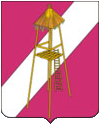 СОВЕТ СЕРГИЕВСКОГО СЕЛЬСКОГО ПОСЕЛЕНИЯКОРЕНОВСКОГО   РАЙОНАР Е Ш Е Н И Е25 октября 2013 года                                                                                  № 255ст. СергиевскаяОб отмене решения Совета Сергиевского сельского поселения Кореновского района от  05 июля 2013 года № 242 «Об установлении налога на имущество физических лиц»В целях приведения муниципальных правовых актов в соответствие с действующим законодательством   Совет   Сергиевского  сельского поселения Кореновского района  р е ш и л:1. Отменить решение Совета Сергиевского сельского поселения Кореновского района от 05 июля 2013 года № 242 «Об установлении налога на имущество физических лиц».2. Решение вступает в силу со дня его обнародования. Глава Сергиевскогосельского поселения   Кореновского района                                                                       С.А.Басеев